примерКомплект оценочных средствдля оценки профессиональнойквалификацииоператор платформ подъемных для инвалидов (3 уровень квалификации)КОС-03/008-2018РАЗРАБОТАЛ:Руководитель ЦОК Пермь___________________ ____________«01» марта 2018 г.СОГЛАСОВАНО:Менеджер по качеству___________________ Регистрация измененийОзнакомленияс Комплектом оценочных средств для оценки профессиональной квалификации «Оператор платформ подъемных для инвалидов (3 уровень квалификации)» (КОС 03/008-2018) и изменениями к нимСодержание1.Паспорт комплекта оценочных средств1.1.Область примененияКомплект оценочных средств предназначен для оценки квалификацииОператор платформ подъемных для инвалидов (3 уровень квалификации)профессиональный стандарт«Лифтер – оператор по обслуживанию лифтов и платформ подъемных» Приказ Министерства труда и социальной защиты РФ от 22.12.2014 г. №1082н, Зарегистрирован в Минюсте России 19.01.2015 N 35563, Номер 314 в реестре профессиональных стандартовУровень квалификации31.2.Инструменты оценки для теоретического этапа экзамена Общая информация о структуре комплекта оценочных средств:Количества заданий с выбором ответа: 38Количество заданий с открытым ответом:__нет_Количество заданий на установление соответствий:_2__Количество заданий на установление последовательности:_нет____Время выполнения теоретического этапа экзамена - 30 мин.Правила обработки результатов и принятия решение о допуске (отказе в допуске) к практическому этапу экзамена:Каждое задание теоретического этапа экзамена может быть оценено дихотомически (верно – 1 балл, неверно – 0 баллов).Способ оценки - экспертныйТеоретический этап экзамена включает 10 заданий, охватывающие в равной доле все предметы оценивания.Теоретический этап экзамена считается пройденным при соблюдении соискателем дисциплины прохождения процедуры экзамена и при наборе 80% правильных ответов (при правильном ответе на 8 заданий)1.3.Инструменты для практического этапа экзамена Время выполнения практического этапа экзамена – 30-90 мин. (устанавливается в соответствии с Заданием)Правила обработки результатов и принятия решение о результате практического этапа экзамена:Каждое задание практического этапа экзамена может быть оценено дихотомически (верно – 1 балл, неверно – 0 баллов).Способ оценки - экспертныйПрактический этап экзамена включает 1 задание, охватывающие в равной доле все предметы оценивания.Практический этап экзамена считается пройденным при количество набранных баллов 3 или 4 при условии положительной оценки за «Соблюдение правил охраны труда и безопасных приемов выполнения работ» по обобщенным показателям: показатель 1 «Соблюдение правильной последовательности действий»показатель 2 «Соблюдение правил охраны труда и безопасных приемов выполнения работ по проверке функционирования лифта и эвакуации пассажиров»показатель 3 «Правильная подготовка и использование инструментов оборудования, материалов, документов и т.п»показатель 4 «Правильное заполнение документации»1.4.Материально – техническое обеспечение оценочных мероприятий.В целях проведения профессионального экзамена по закрепленным за ЦОК Пермь наименованиям квалификаций ЦОК Пермь и экзаменационная (ые) площадка (и) должны быть укомплектованы материально-техническими ресурсами, предусматривающие:- помещения для персонала и архива ЦОК, для проведения теоретических и практических экзаменов, хранения материалов, образцов, заготовок, инструмента, оснастки и т.п.;ПРИМЕЧАНИЕ:Помещение для проведения практической части экзамена должно быть оборудовано моделями и/или действующими узлами лифта, в том числе дверями шахты и дверями кабины лифта.- оборудования (макеты, тренажеры, технические устройства, программно – аппаратные комплексы, иные средства производства, на которых соискатель может наглядно продемонстрировать выполнение им трудовых функций), инструмента, контрольно – измерительных приборов, и т.п в соответствии с заявляемой (осуществляемой) областью деятельность ЦОК Пермь;ПРИМЕЧАНИЕ:В наличии должны иметься простые мерительные и слесарные инструменты. Необходимо обеспечить макет машинного помещения или использовать реальное машинное помещение лифта- обеспечение всех участников экзаменационного процесса индивидуальными средствами защиты- находящиеся в распоряжении Экзаменационной площадки компьютеры и оргтехника;- подключение к информационно – телекоммуникационным сетям.- обеспечение экзаменационной площадки соответствующей документированной информацией.Кадровое обеспечение оценочных мероприятий  Результаты профессионального экзамена принимает экспертная комиссия в составе не менее трех экспертов, в том числе: - председатель экспертной комиссии, аттестованный в качестве эксперта по оценке квалификаций, для которого работа в ЦОК, является основной; - эксперт по оценке квалификаций, аттестованный в установленном порядке; - технический эксперт, аттестованный в установленном порядке.  Требования безопасности к проведению оценочных мероприятий   Проведение инструктажа на рабочем месте с членами экспертной комиссии: - «Инструкция по безопасности при проведении профессионального экзамена» Проведение инструктажа на рабочем месте с соискателем при выполнении практического этапа профессионального экзамена; - «Производственная инструкция»2.Оценочные средства для профессионального экзамена2.1.Оценочные средства для теоретического этапа профессионального экзамена Задания с выбором одного или нескольких вариантов ответа1. Задание: Укажите допустимый угол наклона к горизонтали у подъемной платформы с наклонным перемещением? подъемной платформы с наклонным перемещением под углом наклона к горизонтали не более 60°;подъемная платформа с вертикальным перемещением;подъемной платформы с наклонным перемещением под углом наклона к горизонтали не более 75°;правилами не регламентируется.2. Задание: Номинальная скорость грузонесущего устройства должна быть:не более 0,15 м/с;не менее 0,15 м/с;не более 0,2 м/с;не менее 0,2 м/с.3. Задание: Ловители должны приводиться в действие:ограничителем скорости на скорости его срабатывания (не более 0,3 м/с);от воздействия на них при ослаблении (обрыве) всех тяговых элементов; На платформах с гидравлическим приводом непрямого действия ловитель может приводиться в действие предохранительным канатом, независимым от средств подвески или ослабления или обрыва несущих канатов или цепей;во всех перечисленных.4. Задание:Что должно быть предусмотрено на платформе со сплошным ограждением для инвалидов при отключении электроснабжения?Освещение от аварийного источника питания в течении 60 мин;розетки технического обслуживания;Возможность в ручную или от аварийного источника питания переместить платформу до ближайшей остановки;освещение шахты.5. Задание: Соотнесите изображения оборудования из колонки I и название оборудования из колонки II.6. Задание: По окончанию рабочей смены оператор обязан:сдать ключи от служебного помещения (металлического шкафа), в котором установлен главный выключатель платформы - заступающей смене и расписаться в журнале;отключить главный выключатель и покинуть рабочее место;сдать ключи от служебного помещения (металлического шкафа), в котором установлен главный выключатель платформы, и покинуть рабочее место;отключить главный выключатель и, не сдавая ключи от служебного помещения покинуть рабочее место.7. Задание: Какое действие разрешено производить оператору при обслуживании платформы?самостоятельно спускаться в приямок при его наличие;пускать платформу путем непосредственного воздействия на аппараты, подающие напряжение в цепь электродвигателя;нарушать работоспособность предохранительных устройств;самостоятельно проверять исправное действие световой, звуковой и аварийной сигнализации.8. Задание:  Прибытие оператора на место установки платформы для эвакуации пользователя не должно превышать:15 мин; 20 мин;30 мин;10 мин.9. Задание: При оказании первой помощи в случае перелома запрещается:проводить иммобилизацию поврежденных конечностей;вызывать скорую помощь;вставлять на место обломки костей и вправлять на место вышедшую кость; останавливать кровотечение.10. Задание:  Шину из жесткого материала накладывают:на голое тело;на мокрое полотенце;на скрученную косынку;на вату, полотенце или другую мягкую ткань без складок.2.2.Оценочные средства для практического этапа профессионального экзамена (практический этап профессионального экзамена)ПредисловиеВведены в действие Приказом Генерального директора ООО «ЦОК Пермь» №____ с даты утверждения СПК «Союз, общероссийское отраслевое объединение работодателей лифтовой отрасли и сферы вертикального транспорта "Федерация лифтовых предприятий"»Введены впервые ИзменениеНомера страницНомера страницНомера страницНомера страницВсего страниц в документеНомер документаДата введения измененияДата внесения измененияПодписьИзменениеИзмененных Замененных Новых Аннулированных Всего страниц в документеНомер документаДата введения измененияДата внесения измененияПодпись12345678910ДатаИзвещение об изменении (при его наличии)Подразделение организацииФамилия, инициалы работникаПодпись 1Паспорт комплекта оценочных средств1.1. Область применения.1.2. Инструменты оценки для теоретического этапа экзамена1.3. Инструменты оценки для практического этапа экзамена.1.4. материально – техническое обеспечение оценочных мероприятий2Оценочные средства для профессионального экзамена2.1. Оценочные средства для теоретического этапа профессионального экзамена.2.2. Оценочные средства для практического этапа профессионального экзаменапредмет оценкикритерии оценки№№ заданий123СОИСКАТЕЛЬ должен знать, т.е. в ходе теоретического этапа экзамена должны быть получены правильные ответы на вопросы, касающиеся следующих знаний:нет/да1. Знания общих сведений об устройстве платформ подъемныхнет/да (0/1)1-9,11-16,402. Знания состава работ при ежесменном осмотре платформ подъемных и порядка проверки его оборудования и аппаратов (B/01.2 ТФ: Ежесменный осмотр платформы подъемной для инвалидов)нет/да (0/1)10,17-24,29,3. Знания правил управления платформой подъемной (B/02.2 ТФ: Принятие мер при обнаружении неисправностей платформы подъемной для инвалидов)нет/да (0/1)25,26,274. Знания порядка эвакуации пассажиров из остановившегося грузонесущего устройства платформы подъемной для инвалидов и требований безопасности при выполнении данной работы (B/04.3 ТФ: Проведение эвакуации пользователей из остановившегося грузонесущего устройства платформы подъемной для инвалидов)нет/да (0/1)33,34,355. Знания общих сведений об устройстве  и приемах работы на платформах подъемных с удаленным автоматизированным  рабочим местом (УАРМ) (B/03.3 ТФ: Контроль работы платформ подъемных для инвалидов с использованием системы операторского обслуживания)нет/да (0/1)28,30,31,326. Знания о правилах оказания первой помощи пострадавшимнет/да (0/1)36,37,38,39предмет оценкикритерии оценкитип и количество заданий123СОИСКАТЕЛЬ должен уметь, т.е. при выполнении практического задания должны отсутствовать нарекания / замечания в части выполнения данного действия / демонстрации умения:да/нет- Проверка работоспособности и функционирования оборудования платформы подъемной- Освобождение из остановившегося грузонесущего устройства платформы подъемной для инвалидов с соблюдением мер безопасности- Документальное оформление результатов осмотра платформы подъемной, выявленных неисправностей, результатов эвакуации пассажиров, (B/01.2 ТФ: Ежесменный осмотр платформы подъемной для инвалидов; B/02.2 ТФ: Принятие мер при обнаружении неисправностей платформы подъемной для инвалидов; B/03.3 ТФ: Контроль работы платформ подъемных для инвалидов с использованием системы операторского обслуживания; B/04.3 ТФ: Проведение эвакуации пользователей из остановившегося грузонесущего устройства платформы подъемной для инвалидов)критерий оценки: да/нет(да – >3 балл, нет – <3 баллов)совокупность результатов практического этапа экзамена - положительная (показатель - не менее 3 баллов по обобщенным показателям, см.ниже)Задания на выполнение практических заданий комплексного характераЗадание № 1,Задание № 2КвалификацияОператор платформ подъемных для инвалидов (3 уровень квалификации)профессиональный стандарт«Лифтер – оператор по обслуживанию лифтов и платформ подъемных» Приказ Министерства труда и социальной защиты РФ от 22.12.2014 г. №1082нУровень квалификации3Колонка I Колонка II1. 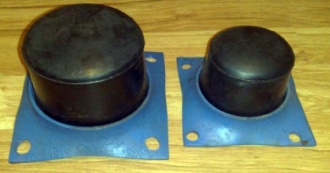 А. Грузонесущее устройство2. 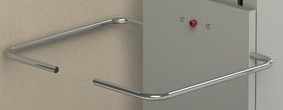 Б. Упоры3. 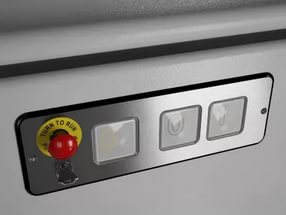 В. Шлагбаум4. 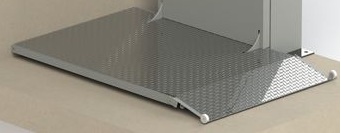 Г.Панель управленияКвалификацияОператор платформ подъемных для инвалидов (3 уровень квалификации)профессиональный стандарт«Лифтер – оператор по обслуживанию лифтов и платформ подъемных» Приказ Министерства труда и социальной защиты РФ от 22.12.2014 г. №1082нУровень квалификации3Задание на выполнение трудовых действий в реальных или модельных условияхТрудовая функция (ии): B/01.2 ТФ: Ежесменный осмотр платформы подъемной для инвалидовB/02.2 ТФ: Принятие мер при обнаружении неисправностей платформы подъемной для инвалидовB/04.3 ТФ: Проведение эвакуации пользователей из остановившегося грузонесущего устройства платформы подъемной для инвалидовB/03.3 ТФ: Контроль работы платформ подъемных для инвалидов с использованием системы операторского обслуживанияТрудовые действия (если предусмотрена оценка по действиям): нетЗадание 1:1. Проверить исправность выключателей безопасности платформы подъемной 2. Провести мероприятия по эвакуации пользователей из остановившейся платформы. 3. Сделать запись о ежесменном осмотре и о проведенной эвакуации.4.Прокомментировать свои действия по предыдущим пунктам.Место (время) выполнения задания: Экзаменационная площадка ЦОК Пермь в соответствии с временем, определенным в Индивидуальный график оценки квалификации соискателяМаксимальное время выполнения – 30 мин.Используемое оборудование и источники:- Модель платформы подъемной для инвалидов;- индивидуальные средства защиты;- набор инструментов (отвертки, пассатижи, гаечные ключи линейка металлическая, рулетка);-Руководство изготовителя платформы подъемной для инвалидов;-Производственная инструкция для оператора платформ подъемных для инвалидов;- ГОСТ Р 55555-2013 «Платформы подъемные для инвалидов и других маломобильных групп населения»;- ГОСТ Р 56421-2015 «Платформы подъемные для инвалидов и других маломобильных групп населения. Общие требования безопасности при эксплуатации».Положительное решение о соответствии квалификации соискателя положениям профессионального стандарта в части трудовых функций: B/01.2 ТФ: Ежесменный осмотр платформы подъемной для инвалидовB/02.2 ТФ: Принятие мер при обнаружении неисправностей платформы подъемной для инвалидовB/04.3 ТФ: Проведение эвакуации пользователей из остановившегося грузонесущего устройства платформы подъемной для инвалидовB/03.3 ТФ: Контроль работы платформ подъемных для инвалидов с использованием системы операторского обслуживанияпринимается при количество набранных баллов 3 или 4 при условии положительной оценки за «Соблюдение правил охраны труда и безопасных приемов выполнения работ» по обобщенным показателям.